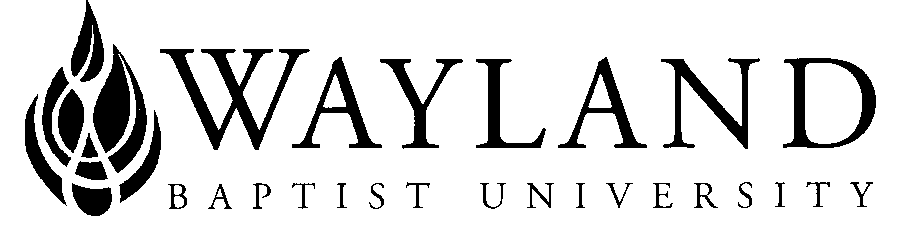 1. Campus Name: Virtual CampusSchool of __Education____________2. Wayland Baptist University Mission Statement:  Wayland Baptist University exists to educate students in an academically challenging, learning-focused and distinctively Christian environment for professional success, and service to God and humankind.3. Course Prefix, Number, & Name:  EXSS 5301 Sport Marketing4. Term and Year: SPRING1ST8WKS2022 (Jan. 10 – Mar. 5)5. Full Name of Instructor: Dr. Charles Chaoqun Huang6. Office Phone and WBU Email Address: 806-291-3791; huangc@wbu.edu7. Office Hours, Building, and Location: By appointment, Laney Center, Room 204, WBU-Plainview or Zoom meeting8. Class Meeting Time and Location: Virtual Campus online instruction via Blackboard9. Catalog Description:  Essentials of sport marketing which includes planning, promotions, operations, and market analysis. The fundamental principles in the marketing of sport, products, events, and the importance of service quality.  Latest research in the field and with input from industry professionals.10. Prerequisite: Graduate Standing11. Required Textbook and Resources: This course participates in WBU’s Automatic eBook program. A digital copy of your textbook is provided for in Blackboard, and the cost of your textbook is charged to your student account.Dees, W., Walsh, P., McEvoy, C., McKelvey, S., Mullin, B.J., Hardy, S., and Sutton, W.A. 2022. Sport Marketing (5th edition). Human Kinetics.12. Optional Materials:12.1 Resources available through WBU and Online libraries12.2. Access to WBU Learning Resources www.wbu.edu/lrc13. Course Outcome Competencies:  At the completion of this course, the student should be able to:13.1. Demonstrate usage of marketing terminology and theory related to the sport industry.13.2. Explain sport marketing theory and how it can be used in the sport industry to meet the wants and needs of the sport consumer.13.3. Recognize and design sport marketing research tools.13.4. Develop effective sport marketing plans based on data-driven decision making and time-tested marketing principles.13.5. Analyze case studies in sport to recognize sound marketing decisions and to articulate sport marketing solutions for various constituents.13.6. Evaluate the sport marketing strategies of professionals as well as fellow students through critiquing the professionals’ work and students’ assignments.13.7. Synthesize course material into a marketing plan for a sport organization.14. Attendance Requirements: As stated in the Wayland Catalog, students enrolled at one of the University’s external campuses should make every effort to attend all class meetings. All absences must be explained to the instructor, who will then determine whether the omitted work may be made up. When a student reaches that number of absences considered by the instructor to be excessive, the instructor will so advise the student and file an unsatisfactory progress report with the campus executive director. Any student who misses 25 percent or more of the regularly scheduled class meetings may receive a grade of F in the course. Additional attendance policies for each course, as defined by the instructor in the course syllabus, are considered a part of the University’s attendance policy.  15. Statement on Plagiarism and Academic Dishonesty: Wayland Baptist University observes a zero tolerance policy regarding academic dishonesty. Per university policy as described in the academic catalog, all cases of academic dishonesty will be reported and second offenses will result in suspension from the university.16. Disability Statement: “In compliance with the Americans with Disabilities Act of 1990 (ADA), it is the policy of Wayland Baptist University that no otherwise qualified person with a disability be excluded from participation in, be denied the benefits of, or be subject to discrimination under any educational program or activity in the university. The Coordinator of Counseling Services serves as the coordinator of students with a disability and should be contacted concerning accommodation requests at (806) 291- 3765. Documentation of a disability must accompany any request for accommodations.”17. Course Requirements and Grading Criteria:  (Include information about term papers, projects, tests, presentations, participation, reading assignments, etc. and how many points or what percentage of the final grade each of these components or assignments is worth)17.1 Grade Appeal Statement: “Students shall have protection through orderly procedures against prejudices or capricious academic evaluation. A student who believes that he or she has not been held to realistic academic standards, just evaluation procedures, or appropriate grading, may appeal the final grade given in the course by using the student grade appeal process described in the Academic Catalog. Appeals may  not be made for advanced placement examinations or course bypass examinations. Appeals are limited to the final course grade, which may be upheld, raised, or lowered at any stage of the appeal process. Any recommendation to lower a course grade must be submitted through the Vice President of Academic Affairs/Faculty Assembly Grade Appeals Committee for review and approval. The Faculty Assembly Grade Appeals Committee may instruct that the course grade be upheld, raised, or lowered to a more proper evaluation.”17.2 Discussion Board Forums (DB Forums) (50×5=250 points). There will be four DB forums. Each one will be divided into two parts: (1) a post in response to the topic or question (30 points), this is due by Wednesday of the given week; (2) reply to two classmates’ posts (20 points). The post to the topic or question must be 300 to 500 words and must incorporate at least one resource (e.g. textbook or a scholarly journal). Each reply must be no less than 150 words. All posts must be made in accordance with current APA format.17.3 Chapter Assignments (30×5=150 points). You will be asked to complete four assignments selected from the given chapters.17.4 Semester-Long Projects (100x2=200 points). Semester-long projects are integrative projects on which you work over the course of the semester by incorporating the various concepts, theories, and examples that you learn throughout the semester. There are two projects: Semester-Long Project 1: Clipping Thesis and Semester-Long Project 2: Sport Marketing Plan. An explanation of each assignment and its intended outcome will be presented.17.6 Written Examinations (200 points). Two exams, a midterm and a final, will be given during the semester to measure comprehension and application of the course material. The exam will cover the material presented in the chapters covered during that time. The final is NOT cumulative.Total Possible Points- 800	Grading Scale18. Tentative Schedule:  19. Faculty May Add Additional Information as Desired:  N/AItemPointDiscussion Board Forum250 points (5 @ 50 pts. each)Chapter Assignment150 points (5 @ 30 pts. Each)Semester-Long Projects200 points (2 @ 100 pts. Each)Exam200 points GradePointsA720 – 800B640 – 719C560 – 639D480 – 559F000 – 479WeekTopicAssignmentsPoints1 (1/10-1/16)The special nature of sport marketingStrategic marketing managementUnderstanding the sport consumerRead: Chapters 1, 2, 3Assignment 1: DB Forum 1: 301 (1/10-1/16)The special nature of sport marketingStrategic marketing managementUnderstanding the sport consumerRead: Chapters 1, 2, 3Assignment 1: DB Forum 1: 501 (1/10-1/16)Read: Chapters 1, 2, 3Assignment 1: DB Forum 1: 502(1/17-1/23)Market research and analytics in the sport industryMarket segmentation and target marketingThe sport productRead: Chapters 4, 5, 630502(1/17-1/23)Market research and analytics in the sport industryMarket segmentation and target marketingThe sport productAssignment 2:DB Forum 2: 30503(1/24-1/30)Managing sport brandsPromotion and paid mediaPublic relationsRead: Chapters 7, 8, 9Assignment 3:DB Forum 3:30504(1/31-2/6)Midterm Exam (Chapters 1 – 8)1005(2/7-2/13)Sponsorship, corporate partnership, and the role of activationSocial media in sportsSales and serviceRead: Chapters 10, 11, 12Assignment 4:DB Forum 4: 30506(2/14-2/20)Delivering and distributing core products and extensionsLegal aspects of sport marketingThe evolving nature of sport marketingRead: Chapters 13, 14, 15Assignment 5:DB Forum 5:30507(2/21-2/27)Semester-Long Project 1: Clipping ThesisSemester-Long Project 2: Sport Marketing Plan 1001008(2/28-3/5)Final Exam (Chapters 9 – 15)100